Новости  ШНОО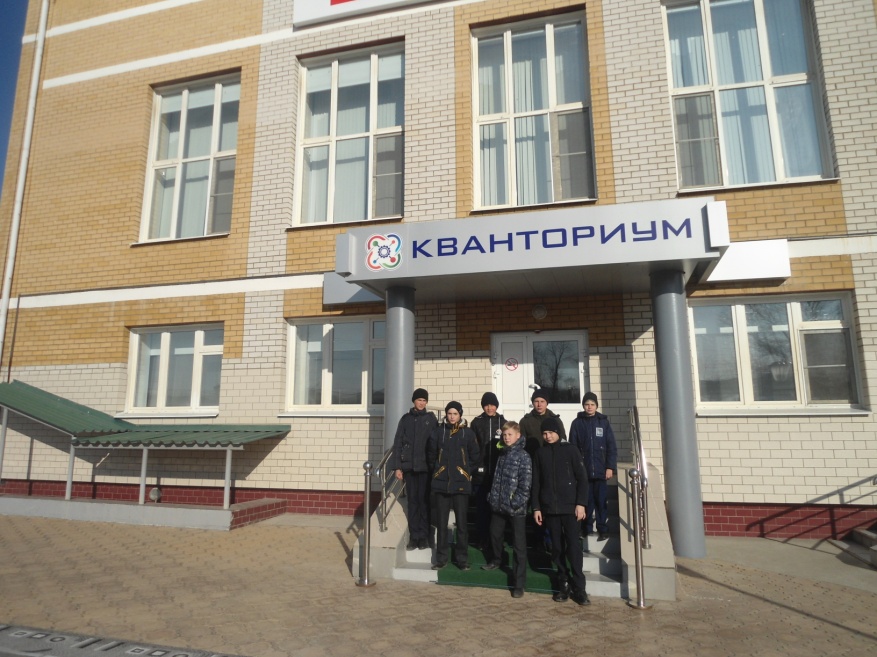 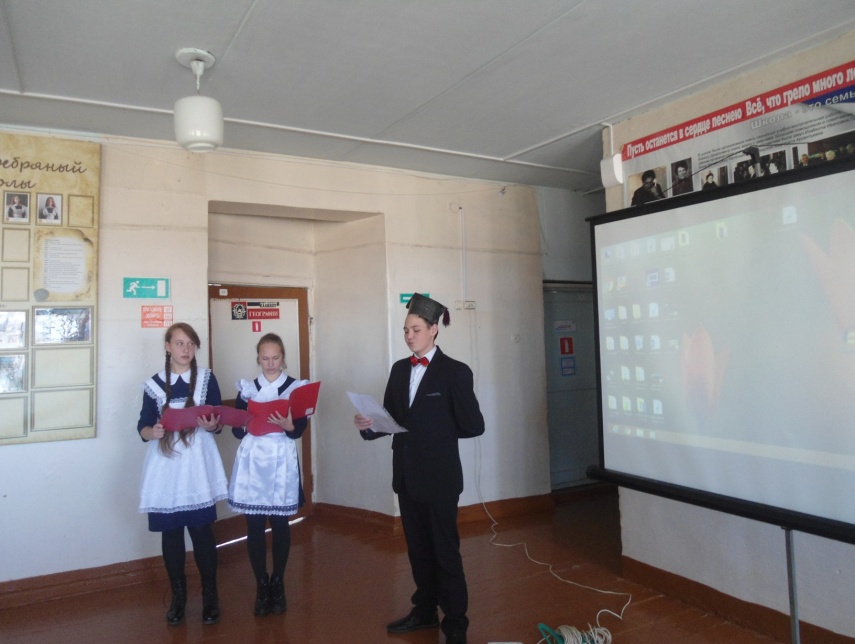 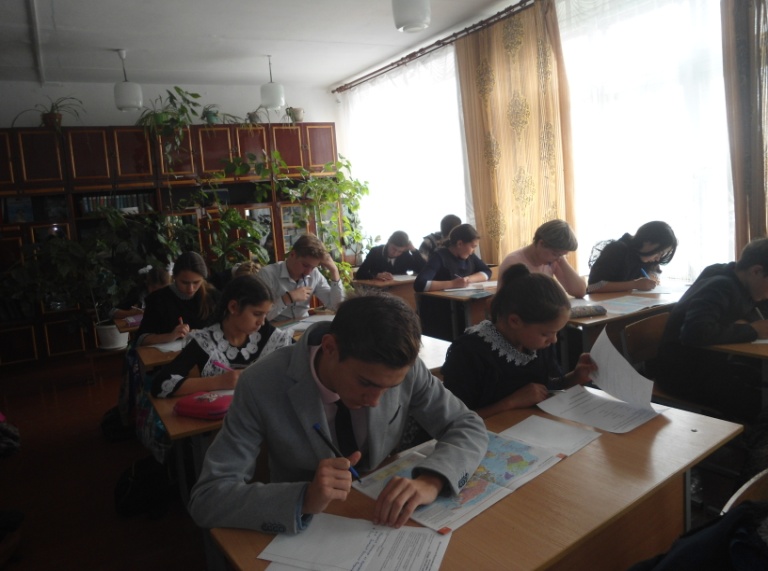 На открытии  нового кванториумаШкольная конференция«Виват, наука»!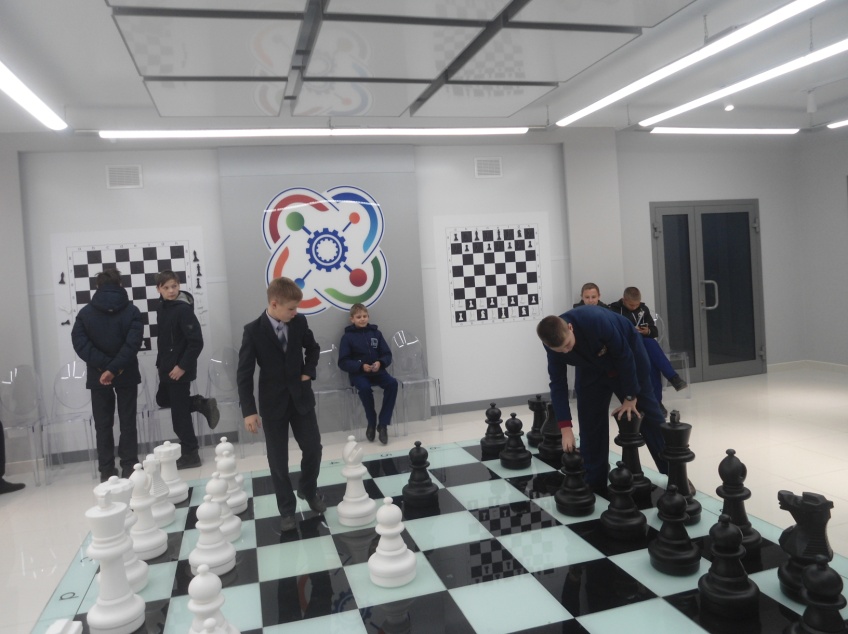 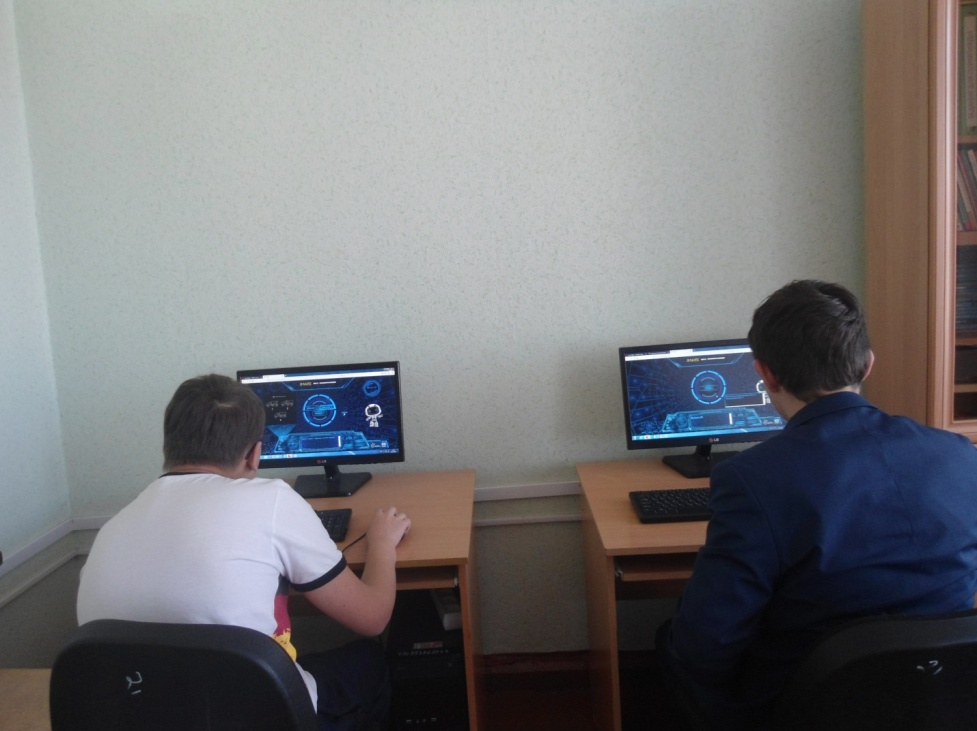 Школьные предметные олимпиады                                                                                                                                                      ОНЛАЙН-ИГРА инженерного марафонаЛиги изобретателей «IMAKE».